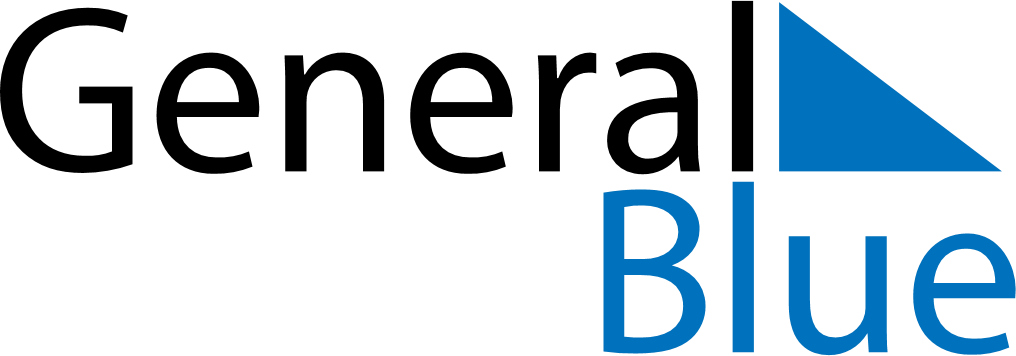 June 2026June 2026June 2026June 2026HungaryHungaryHungarySundayMondayTuesdayWednesdayThursdayFridayFridaySaturday1234556Day of National Unity78910111212131415161718191920Day of the Independent HungaryDay of the Independent Hungary2122232425262627282930